中國文化大學111年度微學分課程 成果紀錄表申請系/組史學系史學系課程名稱陽明山學人文組1111微學分課程 陽明山學人文組1111微學分課程 課程內容（活動內容簡述/執行成效）主辦單位：史學系課程日期：111年10月2日(日) 下午9:10~11:00課程地點：閻錫山故居授課教師：陳立文 館長/莊明庭(閻錫山故居駐場人員)鐘點規劃：0.1學分/2小時參與人數：14 人（教師 1 人、學生 13人、行政人員 0 人、校外  人）課程內容：本次課程為1111微學分系列課程的第一次參訪活動，由洪玉儒教授帶隊，參觀閻錫山故居，由閻錫山故居駐場人員莊明庭擔任課程主講人；洪老師一開始先介紹本次參訪應注意事項，接續由莊明庭先生介紹閻錫山故居。執行成效：讓同學了解閻錫山的歷史及閻錫山故居的特色。透過參訪活動，讓同學對於本課程有更深厚的興趣。滿意度回饋表分析如下，由結果可看出與會同學對於本次課程內容相當滿意，並讓同學願意再次參加相關課程。主辦單位：史學系課程日期：111年10月2日(日) 下午9:10~11:00課程地點：閻錫山故居授課教師：陳立文 館長/莊明庭(閻錫山故居駐場人員)鐘點規劃：0.1學分/2小時參與人數：14 人（教師 1 人、學生 13人、行政人員 0 人、校外  人）課程內容：本次課程為1111微學分系列課程的第一次參訪活動，由洪玉儒教授帶隊，參觀閻錫山故居，由閻錫山故居駐場人員莊明庭擔任課程主講人；洪老師一開始先介紹本次參訪應注意事項，接續由莊明庭先生介紹閻錫山故居。執行成效：讓同學了解閻錫山的歷史及閻錫山故居的特色。透過參訪活動，讓同學對於本課程有更深厚的興趣。滿意度回饋表分析如下，由結果可看出與會同學對於本次課程內容相當滿意，並讓同學願意再次參加相關課程。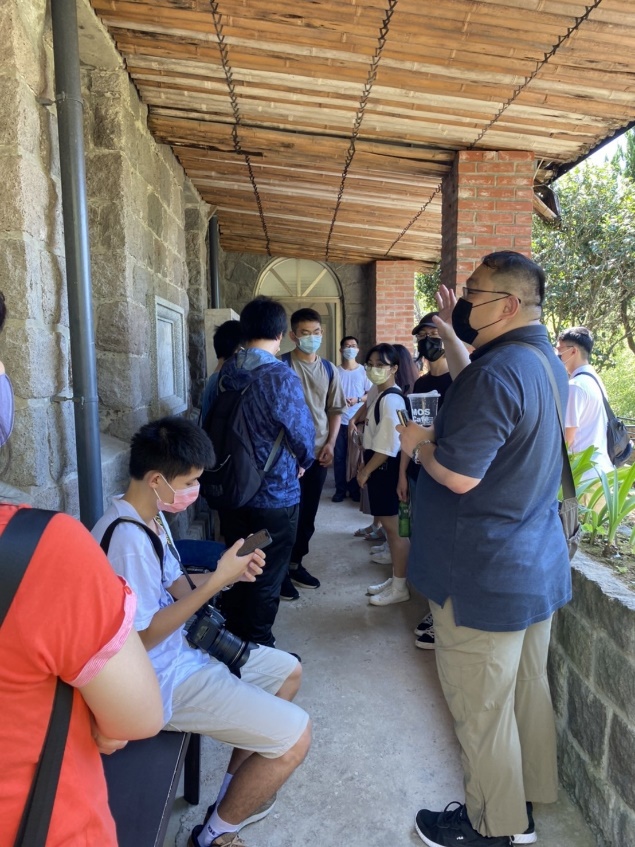 洪玉儒教授告知參訪注意事項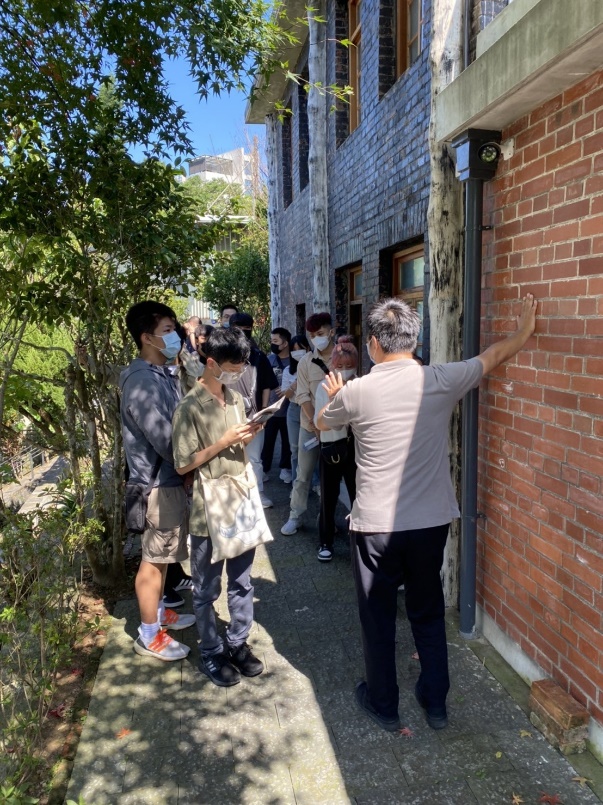 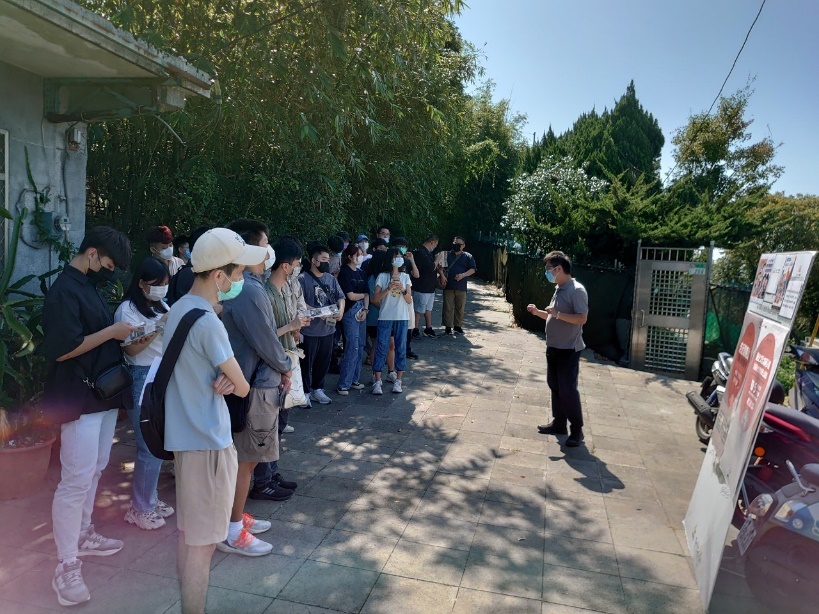 學生參觀閻錫山故居紅磚屋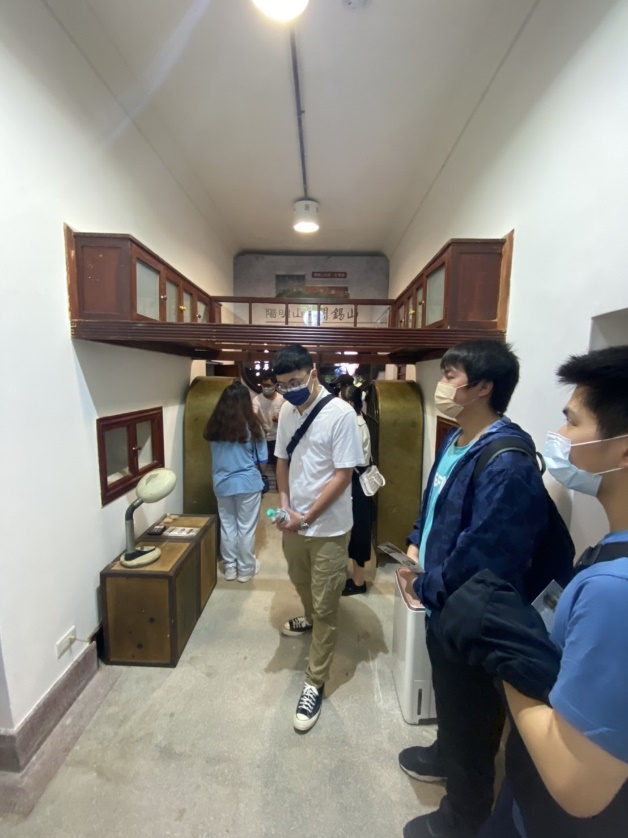 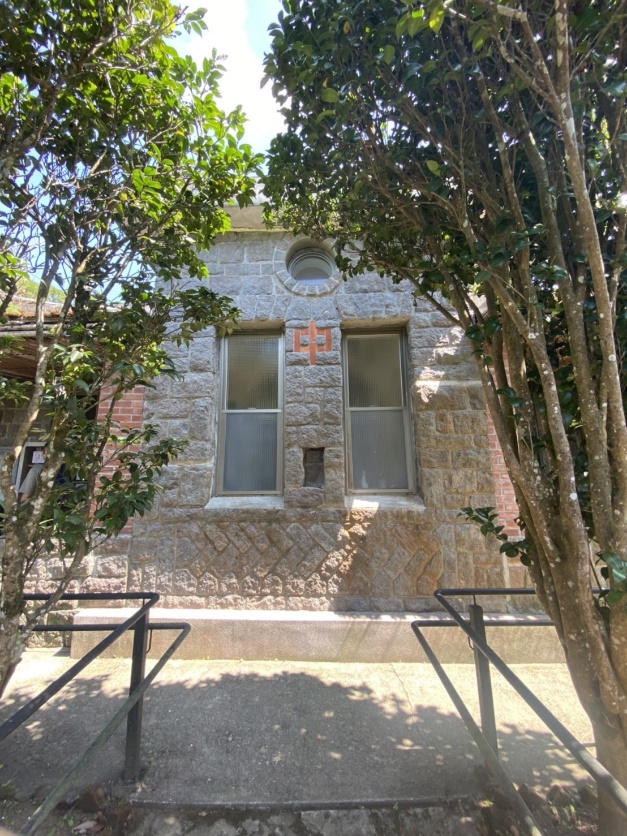 學生參觀閻錫山故居種能洞